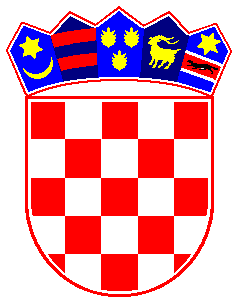      REPUBLIKA HRVATSKAŠIBENSKO-KNINSKA ŽUPANIJA			                                     OPĆINA CIVLJANE        OPĆINSKO VIJEĆETemeljem članka 3. i članka 15.  Zakona o plaćama u lokalnoj (regionalnoj) samoupravi (Narodne novine br. 28/10), članka 90.a Zakona o lokalnoj i područnoj (regionalnoj) samoupravi („Narodne novine“ broj 33/01, 60/01, 129/05, 109/07, 125/08, 36/09, 150/11, 144/12, 19/13, 137/15, 123/17 i 98/19) i članka 32. Statuta Općine Civljane („Službeni vjesnik Šibensko-kninske županije“, broj 9/09, 3/11, 4/13, 5/13, 9/17, 2/18 i 4/20),  Općinsko vijeće Općine Civljane, na svojoj 24. sjednici održanoj dana 15. listopada 2020. godine, donosiO D L U K U	
                 o visini osnovice i koeficijenta za obračun plaće i drugim pravima općinskog načelnika i zamjenika općinskog načelnika kada dužnost obavljaju profesionalno					Članak 1.Ovom Odlukom određuju se osnovica i koeficijent za obračun plaće općinskog načelnika i zamjenika načelnika u Općini Civljane (u nastavku teksta: dužnosnici) te druga prava dužnosnika iz radnog odnosa.Članak 2.Plaću dužnosnika čini umnožak koeficijenta i osnovice za obračun plaće, uvećan za 0,5% za svaku navršenu godinu radnog staža, ukupno najviše 20%.Članak 3.Osnovica za obračun plaće dužnosnika iznosi 3.890,00 kuna bruto sukladno odluci o visini osnovice za obračun plaća državnih dužnosnika.                                                               Članak 4.Koeficijent iz članka 1. ove Odluke iznose:Za obračun plaće načelnika: 3,41Za obračun plaće zamjenika načelnika 2,70 Članak 5.Dužnosnici koji dužnost obavljaju profesionalno, druga prava iz radnog odnosa ostvaruje u skladu s općim propisima na radu te općim aktima Općine Civljane.Članak 6.Rješenja o utvrđivanju plaće te drugih prava dužnosnika iz radnog odnosa donosi pročelnik Jedinstvenog upravnog odjela.Članak 7.Danom stupanja na snagu prestaje važiti Odluka o plaći i drugim pravima općinskog načelnika i zamjenika načelnika Općinsko vijeće Općine  Civljane, KLASA: 120-01/15-01/1,  URBROJ: 2182/13-01-15-1 od 28.09.2015. godine, („Službeni vjesnik Šibensko-kninske županije“ broj 12/15 ), Izmjena i dopuna Odluke o plaći i drugim pravima općinskog načelnika i zamjenika općinskog načelnika od 12.01. 2016. godine, KLASA: 021-01/16-01/1, URBROJ: 2182/13-02-16-1 („Službeni vjesnik Šibensko-kninske županije“ broj 1/16) i Odluka o izmjenama i dopunama Odluke o plaći i drugim pravima općinskog načelnika i zamjenika općinskog načelnika od 28.07. 2017. godine, KLASA: 021-01/17-01/1, URBROJ: 2182/13-02-17-1 („Službeni vjesnik Šibensko-kninske županije“ broj 9/17).Članak 14.Ova Odluka stupa na snagu osmog dana od dana objave u „Službenom vjesniku Šibensko-kninske  županije“.KLASA: 021-02/20-01/1URBROJ: 2182/13-01-20-1Civljane, 15. listopada 2020.godineOPĆINSKO VIJEĆEOPĆINE CIVLJANE						                  PREDSJEDNICAVesna Gutić, v.r.